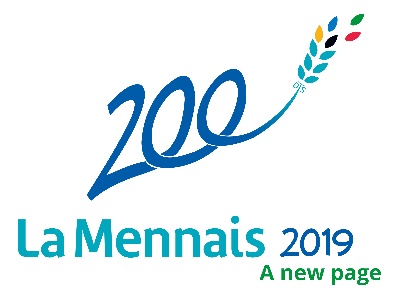 Vocational Discernment 
in an Intercultural WorldMark Weber, SVDIntroduction: The Preparatory document for the upcoming Synod on Young People, the Faith, and Vocational Discernment, in describing the situation of “young people in today’s world” notes: It should not be overlooked that many societies are increasingly multi-cultural and multi-religious… The situation can lead to uncertainty and the temptation of relativism, but, at the same time, can provide for increased possibilities for fruitful dialogue and mutual enrichment. From the vantage point of faith, the situation is seen as a sign of our times, requiring greater listening, respect and dialogue…from a certain point of view, young people, because of globalization, tend to be more homogeneous in all parts of the world. Nevertheless, they remain in their local surroundings and their unique cultural and institutional settings, which have repercussions in the process of socializing and forming a personal identity… The challenge of multi-culturalism is present in a special way in the world of young people… Clearly, we live in a multicultural world due to migration and globalization, and our young people have been shaped by it; but are they able to discern God’s will in that world? How?  Are they prepared and able to both live in that world and engage in that world? We will explore the difference between “multicultural” and “intercultural”, though they are often used interchangeably. Focusing our reflection on vocations to religious life, there are two aspects we will consider. The first concerns what qualities, gifts, and skills are needed for a religious vocation in an intercultural world, and how we might discern those qualities. The second aspect concerns what elements are involved in an intercultural formation community, as the context within which we discern and help prepare candidates for such an intercultural vocation.Culture / Interculturality – Defining the Terms2.1 Defining CultureCulture, we know, is the way a certain group of people has learned to meet their needs in their particular environment: physical needs (economic structures), social needs (social structures), decision-making needs (power/political structures), need for meaning (religious systems), etc. Scholars delineate various dimensions of culture (e.g. Geert Hofstede’s six cultural dimensions - e.g. individualism vs. collectivism, power distance, etc.).  Such models can be helpful in analyzing and understanding both one’s own culture as well as other cultures. While cultures pass on these dimensions from generation to generation, it is important to remember that culture is dynamic, never static – cultures evolve and change in response to a changing environment (including interaction with other cultures, economic and social forces, etc.)A popular image often used to describe culture uses the analogy of an iceberg. The visible tip of the iceberg is only a small portion, with most of the iceberg hidden beneath the surface of the ocean.  Likewise, what we can see, hear, touch, taste or smell of a culture (food, music, festivals, dress, language, etc.) represents only the “external” or surface of a culture.  It consists of elements that are clearly learned, conscious, and are easily changed.  The bigger portion of the iceberg, below the surface, represents the deeper or “internal” aspects of culture: beliefs, values, patterns, myths, symbols, conceptions of decision-making, authority, etc.  These are implicitly learned, unconscious, difficult to change, and consist of subjective knowledge.2.2 Cultural Intersections:There are various ways of describing and naming ways in which different cultures intersect with one another.  For our purposes, we will use the following as basic definitions:Multicultural – While sometimes used interchangeably with “intercultural”, here we are referring to the simple fact of multiple cultures being together in one place. A multicultural situation can often simply be composed of different cultural groups which “live together separately” with little interaction between them. The basic goal is peaceful co-existence.Cross-Cultural – This can be seen as the typical “missionary” experience: Originally rooted in a particular culture, the cross-cultural person chooses to move beyond his or her confines to reside in another cultural environment. In so doing, he/she is no longer ‘at home’ but has ‘crossed’ a boundary, visible or invisible, to another culture.  The goal is accommodation.Intercultural – An intercultural situation is when there is sustained interaction of people raised in different cultural backgrounds. A sense of reciprocity is involved here, not just mere co-existence, because people from different cultural groups interact with one another, learn and grow together, build relationships and become transformed, shaped, and molded by each other’s experiences. The goal is mutual exchange and enrichment.2.3 Movement toward Interculturality If we want to engage in truly intercultural exchange, what are the attitudes, skills, and mindsets that are needed?  We have found that Milton Bennett’s Developmental Model of Intercultural Sensitivity is a helpful delineation of the stages of growth that moves one toward greater intercultural life and work. Bennett describes six stages of growth, moving from an ethnocentric stance toward an ethnorelative one.  The first two stages can be described as having a monocultural mindset, in which we experience difference.  In the Denial stage, a person is unaware of his/her own culture, and basically unaware of cultural realities.  Following a growing awareness of the difference in cultures, the Defense stage is one of polarization, pitting “us” against “them,” and usually making a negative evaluation of the other culture. Breaking out of a polarized view of culture, one moves into a transitional mindset which accepts different patterns of culture in the Minimization stage.  Deeper cultural differences are minimized with an attitude that we’re all essentially the same, there are no real differences among peoples because of our common humanity. However, this mindset generally fails to recognize one’s own cultural patterns; “they” are like us – one’s own culture is the norm, and others really want to be like us.Transcending minimization, we can enter into an intercultural mindset, which actually changes our self-identity. In the Acceptance stage, I am able to accept that all behaviors and values, including my own, exist in distinctive cultural contexts.  There is a tendency toward behavioral relativism, in which I simply accept all cultural aspects as equally legitimate.  Entering into the stage of Adaptation I will more consciously shift my perspective and intentionally alter my behavior. Adaptation is really the application of Acceptance in my own behavior. There is a sense of intercultural empathy which allows me to actually see and understand things from a cultural worldview other than my own.  Finally, reaching the stage of Integration, my self-identity is no longer defined in terms of any one culture. One intentionally makes a significant, sustained effort to become fully competent in new cultures… and is changed in the process.Like any model, Bennett’s has its shortcomings and can be misused to label or box in a human person. But as we all know, every human being is a mystery!  However, it can be a helpful tool to help one reflect upon his/her journey towards interculturality.2.4 Personality and Culture Precisely as human beings, each with his/her own uniqueness and mystery, we have to acknowledge the important role of personality. This is another whole topic!  But in exploring the dynamics of culture and intercultural exchange, we simply need to remember the role of personality. We all participate in a culture, we all have a culture; but I am an individual, I am not the culture. I am a person - affected by my genes, heredity, environment and culture. Therefore, we must not assume that all people from a particular culture are exactly the same.  Each one has his/her own unique personality as well.  This is important to remember as we deal with the delicate matter of vocational discernment.Discernment/Formation for Intercultural MissionKnowing some elements of interculturality, we can turn to how that can impact the vocational discernment of candidates for religious life in an intercultural world. How do we discern if a candidate has the capacity to live and work interculturally, and how do we help them to grow in intercultural competence?  Let us look at the knowledge, attitudes and skills needed in all areas or “pillars” of what we often call “integral formation.” 3.1 Intellectual Formation / Academic studies: Anthropology, ethnology, and sociology are important disciplines for understanding culture and understanding oneself as a cultural being. An intellectual framework, giving one the language and concepts to understand and analyze culture itself, helps make further development in intercultural competence possible. An essential aspect is the understanding of one’s own culture and how it shapes one’s own worldview and behavior.  Only when I grasp the role of culture in my own life, can I move beyond an ethnocentrism that limits me to my own culture’s vision of human life, morality, and faith.  Obviously, this ability is essential for anyone undertaking intercultural work. Given the reality that so many contexts are multicultural and impacted by migrations of people, there is also the need to have the intellectual tools to analyze the dynamics of any cultural group as well as the intercultural encounters between groups.The Synod Preparatory document, following Evangelii gaudium 51, describes three moments of discernment as recognizing, interpreting, and choosing. After recognizing how life (including one’s experience in another culture or with people of different cultures) affects oneself, one has to interpret “what the Spirit is calling the person to do through what the Spirit stirs up in each one… A person needs to be capable of taking into consideration the effects of social and psychological conditioning, which even requires the involvement of one’s intellectual faculties, without falling into the trap of constructing abstract theories about what would be good or nice to do.”  One has to know how he/she is conditioned by one’s culture, and an intellectual understanding of how culture works is necessary for such discernment.3.2 Human Formation / Personal Growth / Affective Maturity In addition to conceptual knowledge, an attitude of openness is needed to experience a conversion not only of the mind but also of the heart.  Facing one’s own prejudices, racism, or ethnocentrism can be a traumatic and emotional experience.  Growing in self-awareness of how one may react negatively to other cultural values and worldviews can be a painful process of change.  A candidate’s ability to face these intensely personal issues is a key element of discernment for intercultural life and work.  How do I deal with those who are “other”?Those discerning or in a formation program must be firmly but gently invited to examine their own biases and insensitivities while developing awareness of themselves as cultural beings. They may experience anxiety about truly engaging in other cultures, as it may threaten their own self-identity.  It may be challenging to move beyond this apprehension, to move out of their own personal comfort zones.  Vocation directors and formators can gently and gradually encourage them to be reflective of culture and invite them to enter into cultural dialogue. They must find an atmosphere of openness and trust in their community in order to have the “safe space” within which they are invited to experience such a conversion.Growth in human and emotional maturity fosters deeper attitudes of patience, openness, dialogue, respect, humility, and tolerance – precisely those qualities needed for intercultural competence.  Fernando Ortiz and Gerard McGlone, studying the dynamics of intercultural competence needed for church ministry in the USA, note:  “Because culture embodies differences, those in formation become comfortable with ambiguity and the capacity to be open and respectful to the perspectives of others. With this openness comes the opportunity to be immersed in other cultures, while being flexible and adaptable with one’s identity.”  Emotional maturity is needed in order to break free of a rigid mono-cultural or ethnocentric view of the world, enabling one to live interculturally. Ortiz and McGlone go on to conclude that intercultural competency is “positively correlated with emotional intelligence and affective maturity… The development of intercultural competencies is also positively correlated with intellectual curiosity, cognitive flexibility and tolerance for ambiguity.” The lack of such qualities, or the inability to grow in these qualities, would be an important component in discerning one’s vocational call to engage in an intercultural world. Pope Francis suggests that flexibility and a tolerance for ambiguity are essential for a spirit of discernment. He says, “Discernment is the key element: the capacity for discernment. I note the absence of discernment in the formation of priests. We run the risk of getting used to white or black, to that which is legal. We are rather closed, in general, to discernment.” And speaking to the USG just last year, he noted that “in formation we are used to formulas, to black and white, but not to the gray areas of life. And what counts is life, not the formulas. We need to grow in discernment. The logic of black and white can bring casuistic abstraction. Instead, discernment means going beyond the gray of life according to the will of God…” Our congregations have all emphasized the importance of understanding sexuality in formation, as an essential part of an integral approach to psychological and emotional maturity.  In the context of interculturality, an understanding of how culture shapes one’s view of sexuality and sexual behavior is important.  I must understand and be willing to explore how culture shapes my affective and attitudinal approach to sexual and inter-gender definitions and behavior.While the modeling and mentoring of vocation directors and formators of intercultural religious are essential elements, discernment and formation might need other resource persons to help identify and nurture these qualities in candidates – through counseling, workshops, group work, and spiritual direction.  3.3 Spiritual FormationThose discerning an intercultural religious vocation will need to develop a spirituality that will ground and be the source of true engagement with those of other cultures.  Roger Schroeder states that “we need to develop a spirituality of humility and openness so we can do mission with an attitude and approach of humble listening.” This involves being open to the on-going process of conversion from ethnocentrism; Schroeder uses St. Peter’s conversion toward the Gentiles with Cornelius, and the Council of Jerusalem itself as examples. We need an openness to the presence of the divine in the “other.” As Anthony Gittins states, “Encounters with other people are encounters with other, and previously unrecognized, faces of God, the purpose of which is to glorify God precisely by continuing the mission of Jesus.”The same attitudes of openness, dialogue, respect, humility, and tolerance must be present in order to learn from and appreciate the spirituality of those from another culture.  In addition to simply learning about the spirituality of others (whether in a candidate’s home parish, a formation community, in the neighborhood, or while engaged in an internship in another cultural context), participating in the spiritual exercises, prayer, and rituals of other cultures gives one the capacity to grow in one’s own spirituality by broadening the horizons of how one experiences the sacred.  A vocation for intercultural life and mission today demands growth in flexibility, while not being wishy-washy; an openness, while not being rootless; faithfulness, but not intolerance; comfort with ambiguity, but not embracing total relativism.  A deep spirituality is essential in order to live such a “balancing act” in peace and in joy!3.4 Communal Formation – Living InterculturalityOur reality is that increasingly we have aspirancy and formation communities that are multicultural – either because of the practical demands to consolidate formation programs worldwide, or by intentional choice. A multicultural community can be a laboratory for growth in intercultural competence.  However, we have noted that the mere fact of being multicultural does not automatically guarantee the development of a truly intercultural community, nor does it automatically imbue its members with the knowledge, attitudes, behaviors, and skills needed for interculturality.  Explicit attention must be given to exploiting the riches of a multicultural community in order for it to be a school of intercultural learning.  While inviting each cultural group represented in a formation community to organize community celebrations of particular cultural feasts is an important way of affirming and cherishing the cultures represented, these alone are not enough.  Too often, multicultural communities remain on the surface level of food, costume, and a few words of language – the tip of the cultural iceberg.  The deeper elements of culture – especially those that create tension and conflict in the community – are never dealt with.  Deepening the conversation serves as a training ground for the members’ engagement with other cultures. Sharing about one another’s cultural background certainly happens in informal conversation in the dining or recreation room, but a more systematized way of having each member of the formation community share about their cultures is helpful.  One can’t become an expert in all the cultures that might be represented in a community, but one can grow in understanding cultural dynamics that impact communication, decision making, exerting leadership, etc.While sharing a common charism, the members of an international congregation bring diverse experiences of church and religious life, shaped by the many cultural backgrounds they represent.  The assumption that all have exactly the same vision of church, ministry, religious life, and spirituality can lead to misunderstandings, resentments, and conflict.  It is important to recognize the diversity of ecclesiologies and lived experience of religious life, and not to assume that the way it is lived out in the host country is the one and only way the congregation’s charism should be incarnated.Every community is incarnate in a particular country and cultural (or multicultural) context. Working towards interculturality, the community both respects and celebrates all the cultures represented, while helping all members to have a deeper inculturation into the host culture(s) in which the community is located.  Certainly, the common practice of an international community would be to use the language of the host country or region as the common language.  In addition, the style of leadership and authority, decision making processes, and interpersonal communication will be heavily influenced by the host culture’s dominant ways.  Finding the balance between respecting everyone’s unique cultural background, and everyone’s need to fully insert themselves into the cultural reality they are physically present in, is a challenge.  An intercultural formation community cannot be a place of refuge from “the world” around itself, but rather should enable the formandi to better understand whatever cultural differences are between them and the people they may interact with in their apostolic activities.  For many religious congregations, this would include engaging in the unique cultures of the poor, the marginalized, and the immigrant. How they navigate this interaction is important knowledge for discernment. Given the challenges of engaging in intercultural interaction, there may be a tendency for candidates and formandi (or any community member!) to associate primarily with others of their own or of similar cultural backgrounds.  Members of different cultural groups can actually isolate themselves from each other, rather than taking on the difficult process of intercultural engagement.   Exclusive cultural isolation may indicate an ethnocentrism which needs to be addressed, or it could lead to excessive cultural isolation in future assignments.  On the other hand, there can be a necessary positive affirmation of each cultural group when they come together to celebrate their unique heritage.  A good and helpful balance in the community order must be sought. A candidate’s behavior in this regard will be useful in discernment.3.5 Apostolic / Practical FormationPerhaps the experience of being part of an intercultural community is the best practical training for engagement in an intercultural world, as the previous section shows.  However, there are other specific experiences that can help both the discernment of and formation for such intercultural engagement. Pope John Paul II’s Vita Consecrata states:“…during the period of initial formation, Institutes of Consecrated Life do well to provide practical experiences which are prudently followed by the one responsible for formation, enabling candidates to test, in the context of the local culture, their skills for the apostolate, their ability to adapt and their spirit of initiative. On the one hand, it is important for consecrated persons gradually to develop a critical judgment, based on the Gospel, regarding the positive and negative values of their own culture and of the culture in which they will eventually work. On the other hand, they must be trained in the difficult art of interior harmony, of the interaction between love of God and love of one's brothers and sisters; they must likewise learn that prayer is the soul of the apostolate, but also that the apostolate animates and inspires prayer.”Many of our congregations include a period of pastoral ministry or other type of internship during initial formation, in line with the apostolic works of their particular charism.  If we wish to engage our intercultural world, such an internship should be in an intercultural context.  Such a program gives the person the opportunity to apply the intellectual learning of culture in a real-life situation, and further deepens the psychological / emotional strength needed for intercultural life and work.The role of mentoring is central in order for the person to integrate and assimilate the intercultural experience.  Not simply a live-in experience within another culture, the program needs a structure that includes guided reflection on the participant’s experience as well as evaluations by both the learner and the mentor.  None of the academic studies or growth in emotional maturity can take the place of learning, growing, and changing through the actual experience of interculturality, whether through such an internship or through part-time intercultural ministry during the course of formation.Knowledge about culture and intercultural dynamics, emotional maturity, and psychological strength are all necessary for intercultural competence.  However, they must be placed at the service of building the specific skills that are needed to successfully engage in intercultural mission.  Once we acquire intercultural knowledge and have the emotional maturity to achieve a conversion which enables us to be open to and respectful of those from other cultures, we may then work on developing the needed interpersonal skills to interact with, mutually engage with, and work together with those of other cultures. The skills we need to develop for intercultural mission are many and varied: the ability to empathize with someone of another culture; the ability to tolerate ambiguity; the ability to communicate appropriately and effectively with persons and groups in other cultures; the ability to adapt one’s behavior effectively when interacting with those of other cultures; the ability to recognize the source of intercultural conflict and how to deal with it; etc.  The goal in developing skills is that such behavior becomes second nature, and one becomes comfortable adapting one’s behavior to engage with others effectively.Beyond the individual skills needed to interact effectively with those of another culture, our increasingly multicultural world (and church) demands that we also develop the skills needed to help groups from different cultures learn to interact, work, and build community together.  Of course, the individual religious must be competent and comfortable in interculturality to be able to guide a multicultural community towards interculturality or to help resolve a conflict between cultural groups.A Few Issues in Intercultural FormationAs we consider vocational discernment and formation in an intercultural context, we need to consider an important decision: at what stage of discernment/formation should a candidate enter a formation community outside his own culture?  The Congregation for Institutes of Consecrated Life and Societies of Apostolic Life (CICLSAL), in their Directives on Formation in Religious Institutes, states:“It is not advisable that the novitiate be conducted within a milieu foreign to the culture and native language of the novices. Small novitiates are actually better, provided that they are rooted in this culture. The essential reason for this is to avoid a multiplication of problems during a period of formation in which the fundamental equilibrium of a person should be established and when the relationship between the novices and the director of novices should be comfortable, enabling them to speak to each other with all the nuances required at the outset of an intensive spiritual journey. Further, a transfer into another culture at this particular moment involves the risk of accepting false vocations and of not perceiving what may be false motivations.” There are certainly challenges in discernment when dealing with candidates of different cultures. However, many of our congregations have very practical reasons to merge novitiates and other formation programs, due to declining numbers of candidates in some areas of the world.  Furthermore, given our commitment to engage in an intercultural world, we may intentionally choose to have intercultural formation at a fairly early stage of formation. Our experience in the SVD is that with proper preparation for immersion into another cultural context, language abilities, and sensitivity on the part of formators, it can work and even has advantages in discerning and preparing for a life of intercultural mission.The issue of personality and culture was mentioned above, and it is an important element of discernment.  If a candidate seems to use his cultural background as a justification for ignoring or bending the norms of the local community, it calls for careful consideration.  But using culture as an excuse for what a clearly inappropriate behavior cannot be tolerated.  In these cases, it is especially helpful to have others of the candidate’s own culture or someone experienced in that culture to help discern what a valid cultural difference is and what is an individual’s personality.As our congregations and their local communities become more multicultural, another issue that needs to be honestly dealt with is that of family obligations.  While certainly not limited to formation communities, the norms of the congregation regarding family ties must be interfaced with varying cultural expectations.  These issues manifest themselves in terms of asking the community for (or soliciting from elsewhere) financial assistance for family needs, frequency of travel to visit relatives, time spent in communication (through Skype, WhatsApp, etc.) with family, etc.  All have the potential to cause hard feelings, and need to be dealt with openly in local communities, provincial assemblies, and perhaps even at generalate levels.  We have found such discussions difficult, and trying to formulate policies is even more difficult!Discernment / Evaluation5.1 Formators for InterculturalityWe know that vocation directors and formators play a central role in the discernment process. Facing the challenges of appropriating a capacity for intercultural life, formandi need able guides and mentors to help them discern if such a life is indeed their calling.  Formators in any context have a complex and difficult task.  In addition to insuring that the many elements mentioned already are integrated into the formation process, the formator is charged with personally guiding the candidates to achieve the integral and holistic formation needed for intercultural life. Formators for intercultural life and work need to have the character, personality, and life experience needed to fulfill this difficult role.Vocation directors and formators must be people who embody the ability to listen to, engage with, and seek understanding of the other.  They are models of the kind of dialogical stance needed to engage in intercultural contexts.  They are people who are able to learn from their own experiences and from that of others.  They approach candidates with attitudes of openness, respect, and love which enables dialogue.  Pope Francis, informally addressing the Union of Superiors General in 2013, noted that religious formation today “calls for a different attitude.  For example: problems are not solved simply by forbidding doing this or that.  Dialog as well as confrontation is needed... Dialog must be serious, without fear, sincere.... Formation is a work of art, not a police action.  We must form their hearts.  Otherwise we are creating little monsters.  And then these little monsters mold the People of God.  This really gives me goose bumps.” The upcoming Synod’s Preparatory document confirms that these same qualities of openness, respect, and love are needed in all those who accompany young people:Various research studies show that young people have a need for persons of reference, who are close-by, credible, consistent and honest, in addition to places and occasions for testing their ability to relate to others (both adults and peers) and dealing with their feelings and emotions. Young people look for persons of reference who are able to express empathy and offer them support, encouragement and help in recognizing their limits, but without making them feel they are being judged. Hence, formators and vocation directors must themselves have good formation, giving them adequate self-awareness, the ability to accompany young people, and intercultural competence. Formators for intercultural life and work should have had experience of living and working in a different cultural context, which they have successfully integrated into their lives and identity.  Not only will such experience enable them to share their own experiences of interculturality with the formandi, but it also sensitizes them to the struggles that the formandi may be experiencing in their own journeys toward intercultural competence.An intercultural formation community would be best served by an intercultural team of formators.  Such a team serves as a model of intercultural engagement for the formandi, showing the real possibility of intercultural collaboration.  An additional advantage of having a formation team composed of people of different cultures is that it also offers the formandi the option of talking to a formator who may be more knowledgeable of their own culture than other formators might be.  A team is also important for continuity of the formation process (through different stages) and for feedback among the formators themselves. A team can also include bi-cultural advisors, who know both the culture of the formandi and the formator.  If candidates and formandi come from multiple cultural backgrounds, no single formator can become truly “expert” in each of the cultures represented, and a knowledgeable helper can be invaluable in the discernment process.5.2 Tools for Measuring / Evaluating Intercultural GrowthIn the process of screening candidates and in formation, we commonly use various psychological tests or scales to understand personality traits: the Enneagram, Myers-Briggs, the Genogram, etc.  There are also scales, techniques, and tools to measure intercultural competence, which we have found helpful:Mitchell R. Hammer’s Intercultural Development Inventory (IDI), based on Bennet’s Developmental Model of Intercultural Sensitivity. Hammer’s website claims: “In comparison to personal characteristic instruments, the IDI is a cross-culturally valid, reliable and generalizable measure of intercultural competence along the validated intercultural development continuum (adapted, based on IDI research, from the Developmental Model of Intercultural Sensitivity originally proposed by Milton Bennett).” We have found this quite useful, and easy to use – although limited because of its cost and the language of the questions.Hammer’s Intercultural Conflict Style Inventory (ICSI), to help understand how one deals with conflict across cultural differences. Hammer has delineated a four-quadrant intercultural conflict style model: each style is a combination of either direct or indirect, with and without outward expression of emotion.  This is an easy exercise to use, and a good and effective way to begin talking about conflict and culture.Muriel I. Elmer’s Intercultural Competency Scale (ICS), which delineates a set of twelve skills/attitudes that are correlated to intercultural competence (approachability, intercultural receptivity, positive orientation, forthrightness, social openness, enterprise, respectful, perseverance, flexibility, cultural perspectivism, venturesome, social confidence).  Each of these can be followed up with “skill-builder” modules.Jon Kirby SVD’s Culture-drama uses action methods derived from psychodrama and sociodrama. Jon developed this initially in Ghana, when attempting to help resolve long-term ethnic conflicts between two major tribal groups, and has continued to develop it since his return to the USA.Joseph DiStefano and Martha Maznevski’s Map-Bridge-Integrate (MBI)gives a framework to recognize that cultural differences exist and map out different perspectives, increase effective communication to bridge across differences, and integrate the cultural difference to gain better collaboration by creating a new synergy.These are some examples of tools that are available.  It must be noted that some of these have certain cultural biases (e.g. the ICS was originally developed for North Americans entering into cross-cultural contexts), and some have a business-orientation (to improve intercultural business management teams’ productivity).  However, each of these can be useful as a starting point for reflection, discussion, and discernment. 5.3 EvaluationsOne of the greatest responsibilities of vocation directors and formators is the evaluation of candidates, discerning the strengths as well as the areas for growth needed.  Ultimately, they make recommendations on the person’s acceptance into formation or continuing in the congregation.  In making these evaluations, the formator of members coming from other cultural backgrounds different from his/her own must judge the person’s behavior with sensitivity to the unique cultural background (as well as family background, life experiences, etc.) of the person.  The evaluation itself is an opportunity to both better understand the persons and their cultures, and to help them understand the impact of their own culture upon their behavior and its appropriateness in the particular cultural context of the formation community.  The formator must possess wisdom and sensitivity to distinguish between the person’s stage of growth in intercultural competence and the person’s use of cultural differences as an excuse for not changing behavior that might be of concern. Thus, formators are called upon to help discern if a person has the necessary attitudes, intellectual capacity, spirituality, or skills for intercultural life and mission. Sometimes we are tempted to let other fine qualities in a candidate (e.g. great intellectual capacity) override his inabilities to live and work interculturally. Then we have troubles later in the community or in his ability to work in another cultural context. Ultimately, vocation directors and formators need to determine how and when to discern that someone simply does not have the necessary aptitude for intercultural life and work.  Formators need sensitivity in understanding the cultural aspects of communication. For example, when I was a formator in Chicago, our evaluation process for renewal of vows included speaking face-to-face within a group setting. In the North American ego-centric dominant cultural context, the individual’s honest opinion is valued more than continuous group harmony – indeed, confrontation and robust discussion are valued as a necessary step leading to decision-making. However, the majority of the formandi were from more socio-centric or collectivistic cultural backgrounds. When reading peer evaluations from many formandi, my first impression was that they didn’t really say anything and were totally useless.  I had to learn to “read between the lines,” noting what was not said as well as what was said.  I had to learn to understand coded language – that “his community job is cleaning the kitchen” is not just stating a fact, but perhaps implying that he is not really doing it.  I needed to grow in understanding that direct confrontation of a student might be acceptable coming from a formator, a superior, or an elder, but it was not appropriate coming from one’s peer. I had to learn to be more sensitive to the need to speak in ways that preserved a sense of harmony in the group.  Any need for a change in the person’s behavior had to be gently stated in a way that allowed him to “save face” – e.g. acknowledging the hard work he was doing in studies must make it difficult for him to find time to clean the kitchen.  I had to be attentive to very subtle comments made by his peers, and not expect the direct communication I sometimes thought was needed. In the process and over the years, the formandi also developed greater intercultural communication skills, learning to recognize that communicating in more direct ways, which might be offensive within their own culture, is sometimes appropriate and necessary in an intercultural setting.5.4 Obstacles to Genuine DiscernmentGiven the complexities of discerning a vocation to engage effectively in an intercultural world, it is not surprising that we face many challenges in the process.  Cultural, social, economic, and other factors in a candidate’s life all make an impact upon genuine discernment.…It is the discernment of vocations that is the concern here. Above all, in certain countries, some candidates for the religious life present themselves because of a more or less conscious search for social gain and future security; others look upon the religious life as an ideal place for an ideological struggle for justice. Finally, there are others of a more conservative nature who look upon the religious life as if it were a place for saving their faith in a world which they regard as being hostile and corrupt. These motives represent the reverse side of a number of values, but they need to be corrected and purified. In the so-called developed countries, there is perhaps above all a need of promoting a human and spiritual balance based on renunciation, lasting fidelity, calm and enduring generosity, authentic joy and love… Sometimes cultures which are hierarchical can give a distorted image of religious life, seeing it as giving elevated status, power and self-importance.In addition to the above factors, family pressure to become religious can be a strong force in some cultures. Parental influence on a candidate’s vocational aspiration can be especially problematic in candidates from traditional cultures where filial piety and deference to parental expectations are particularly strong and even deterministic of one’s vocational self-identity. Such candidates may seek to join the congregation out of obedience to parents, limiting their freedom for genuine discernment.Related to the above, sometimes a candidate is actually chosen or dedicated by parents for religious life - even before birth.  The Synod Preparatory document, referring to the choosing phase of discernment, states:Once all the desires and emotions are recognized and interpreted, the next step in making a decision is an exercise of authentic human freedom and personal responsibility, which, of course, is always connected to a concrete situation and therefore limited… For a long time throughout history, basic decisions in life have not been made by the individuals concerned, a situation which still endures in some parts of the world… Promoting truly free and responsible choices, fully removed from practices of the past, remains the goal of every serious pastoral vocational programme… Another obstacle to discernment concerns the expectations of a candidate’s family, home parish, or local home community. In some contexts, once a candidate is accepted and enters formation, further discernment stops. It would be shameful to even consider leaving, because the family or community expects him to “persevere.” CICALSAL notes that no pre-novitiate program “should give the impression that those who are interested have already become members of the institute.” Yet, in some cultural contexts the freedom of the person to choose to leave formation – or to be dismissed – is limited by such expectations.  I remember how confused I was in Ghana, when our local community did not approve a Brother in temporary vows for renewal of vows when he was clearly miserable trying to live religious life as an SVD.  His family members came to plead his case and beg us to reconsider; I had to learn the power of such family expectations. Our Africa-Madagascar zone, for instance, has developed policies for its common formation programs that include a personal visit by superiors to families of any formandi who choose to leave or are dismissed. Even among formators and superiors, there sometimes is a sense that once someone has entered formation, he “has a vocation” which we must “save” or “protect” – sometimes in spite of important information concerning his attitude or behavior which indicates he may really not have a vocation to our intercultural religious life.  The danger here is that the desire to keep someone in the congregation may in fact prevent the necessary on-going discernment throughout formation.A contemporary issue, related to some of the above-mentioned obstacles to genuine discernment, is that of young peoples’ connection to the internet.  The Synod preparatory document notes the potential and dangers of the “virtual world”:Today, the younger generation is characterized by its relationship with the modern technologies of communication and what is normally called the ‘virtual world’, which has very real effects. This ‘virtual world’ provides potential access to a range of opportunities which previous generations did not enjoy, but not without its risks. Nevertheless, it is very important to focus on how the experience of technologically mediated relations might structure the conception of the world, reality and interpersonal relationships. A candidate can be so connected with family and his home culture and country that he is unable to interact deeply with those in his community or the culture around him, making genuine discernment of an intercultural vocation difficult.  Despite being physically present in another culture or a multicultural community, he can remain isolated in his own cultural world through cyberspace, never facing the difficult conversion experience towards interculturality. Conclusion: Good Will and Hard Work!Despite all the potential obstacles to discerning a religious vocation to intercultural life and mission, despite the complexities of interculturality, there is still the possibility of growth in our ability to truly engage with the “other.”  Anthony Gittens asks:Are there any true intercultural communities? Yes, certainly in practice there are, wherever people are intentional about living as a community united in their differences and truly respectful of ‘the other.’ But there could be many more if people believed that intercultural living was not only desirable but also really possible, and if they felt that it was something that could be learned and practiced systematically and effectively. Although goodwill alone is not enough, it is an important prerequisite.If we have the desire, if we have the commitment to work at it, and if we have the goodwill to believe that interculturality is worth the effort, we can move forward. We are all still “on the way” through this intercultural world.  Let us commit ourselves to walk with our candidates who are discerning what God is asking of them, just as we all continue to discern what God is asking of us – individually and communally – as we navigate our intercultural communal living and engage in intercultural mission. 